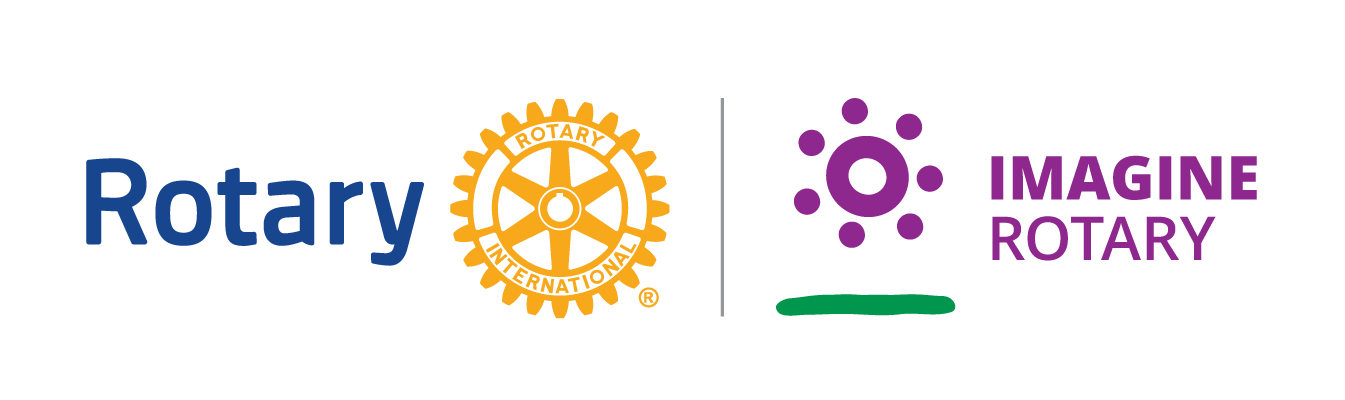 August 2022 Executive TeamAttendance:  Chair Dale Basham PDG 6560, Julie Dobski PDG 6490, Shari Sherman PDG 6580, Wayne Gerlock PDG 6510, Dave Matthews PDG 6510, Kevin Yonce PDG 6490, Matt Howell 6560 and Laura Carie PDG 6580.  Shari will send out the minutes from the May meeting.Treasurers report:  Wayne stated we have $32,508.98 in the bankPets Alliance report:  Julie and Kevin reported there were several things that was encouraged at Pets Alliance.  Invite TRF Annual Giving officersDACDB is welcome to do any trainingHold post pets eventsThe Learning Center was stressed – to get PE’s engagedInvite RI to everythingTheme for PETS – Building RelationshipsEncouraged getting the AG’s involvedThree action items: Learning Center, Engage DGE, AG and PE’s, and Building RelationshipsIt was discussed to get AG’s more involved in promoting PETS.  Discuss it with their clubs.Shari asked if there is a way to market to those PE’s that are already identified in the system.  Let the DGE’s know we need their help.Speaker Update:  Dave reportedKevin has put a request in for RIPE Gordon Miss Illinois’s office has been contactedBeth Stubbs will be invited Annual Gifts Officer House of Friendship – Anyone from last year and add anyone elseDACDB training Lab – Wayne stated we could use one of the rooms for that training.  Program Evaluations – Shari is looking into using paper and an appMatt Howell is looking to freshen up the website and the logo.  Who has Admin for Facebook?  Wayne was going to contact Jill to see if she didNext meeting will be via zoom September 18, 2022  